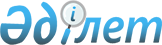 Об отдельных вопросах регулирования ввоза иностранных граждан для работы на территории Республики КазахстанПостановление Правительства Республики Казахстан от 14 ноября 2000 года N 1709.

      В целях совершенствования регулирования ввоза иностранных граждан для работы на территории Республики Казахстан и сбалансированности интересов государства и экономики Правительство Республики Казахстан постановляет: 

      1. Установить квоту на привлечение иностранных граждан, нанимаемых работодателями за пределами Республики Казахстан, для осуществления трудовой деятельности на территории республики (далее - квота) на 2000 год в размере 0,15% к численности экономически активного населения. 

      2. Утратил силу постановлением Правительства РК от 19.01.2012  № 124(вводится в действие по истечении двадцати одного календарного дня после первого официального опубликования, но не ранее 30 января 2012 года).

      3. Министерству труда и социальной защиты населения Республики Казахстан: 

      совместно с акимами областей, городов Астаны и Алматы принять меры по защите внутреннего рынка труда и исключить ввоз низкоквалифицированной иностранной рабочей силы; 

      совместно с Министерством экономики Республики Казахстан и Агентством Республики Казахстан по инвестициям в двухнедельный срок распределить численность квоты по областям, городам Астане и Алматы и по группам профессий (занятий). 

      4. Признать утратившим силу постановление Правительства Республики Казахстан от 8 августа 2000 года N 1219 P001219_ "Об установлении квоты на привлечение иностранных граждан, нанимаемых работодателями за пределами Республики Казахстан, на 2000 год и по группам профессий (занятий)" (САПП Республики Казахстан, 2000 г., N 34, ст.417). 

      5. Настоящее постановление вступает в силу со дня подписания и подлежит опубликованию. 



 

         Премьер-Министр 

      Республики Казахстан 

 

(Специалисты: Склярова И.В.,              Мартина Н.А.)      
					© 2012. РГП на ПХВ «Институт законодательства и правовой информации Республики Казахстан» Министерства юстиции Республики Казахстан
				